Приложение 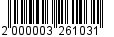 к постановлениюадминистрации от ___________ № ________ПОРЯДОКразмещения информации о среднемесячной заработной плате руководителей, их заместителей и главных бухгалтеров муниципальных учреждений и муниципальных предприятий муниципального образования «Всеволожский муниципальный район» 
Ленинградской области1. Настоящий Порядок устанавливает правила размещения информации 
о рассчитываемой за календарный год среднемесячной заработной плате руководителей, их заместителей и главных бухгалтеров муниципальных учреждений и муниципальных предприятий муниципального образования «Всеволожский муниципальный район» Ленинградской области (далее соответственно – информация, учреждение, предприятие) и представления указанными лицами данной информации. 2. Информация размещается в информационно-телекоммуникационной сети «Интернет» на официальном сайте (далее - официальный сайт) муниципального образования «Всеволожский муниципальный район» Ленинградской области.По решению учредителя информация может размещаться на официальных сайтах учреждений, предприятий в информационно-телекоммуникационной сети «Интернет». 3. Информация рассчитывается за календарный год и размещается 
в информационно-телекоммуникационной сети «Интернет» не позднее 
20 марта года, следующего за отчетным, в доступном режиме для всех пользователей информационно-телекоммуникационной сети «Интернет».В составе информации, подлежащей размещению, указывается полное наименование учреждения или предприятия, фамилия, имя и отчество, а также должность, замещаемая лицами, указанными в пункте 1 настоящего Порядка.В составе размещаемой на официальных сайтах информации, запрещается указывать данные, позволяющие определить место жительства, почтовый адрес, телефон и иные индивидуальные средства коммуникации лиц, указанных в пункте 1 настоящего Порядка, а также сведения, отнесенные к государственной тайне или сведениям конфиденциального характера.4. Лица, указанные в пункте 1 настоящего Порядка, ежегодно, не позднее 5-го марта года, следующего за отчетным, представляют информацию 
в кадровую службу учредителя (далее – кадровая служба) по форме согласно приложению к настоящему Порядку.5. Специалисты кадровой службы, обеспечивающие размещение информации на официальном сайте муниципального образования «Всеволожский муниципальный район» Ленинградской области или специалисты, обеспечивающие размещение информации на официальном сайте учреждения, предприятия 
(в случае принятия соответствующего решения учредителем), несут ответственность в соответствии с законодательством Российской Федерации за нарушение порядка сбора, хранения, использования или распространения персональных данных, а также за разглашение сведений, отнесенных 
к государственной тайне или являющихся конфиденциальными.Приложение к Порядку размещения информации 
о среднемесячной заработной плате руководителей, их заместителей 
и главных бухгалтеров муниципальных учреждений и муниципальных предприятий муниципального образования «Всеволожский муниципальный район» Ленинградской областиИНФОРМАЦИЯ О СРЕДНЕМЕСЯЧНОЙ ЗАРАБОТНОЙ ПЛАТЕ РУКОВОДИТЕЛЯ, ЕГО ЗАМЕСТИТЕЛЯ(ЕЙ) И ГЛАВНОГО БУХГАЛТЕРА____________________________________________________________полное наименование учреждения, предприятияЗА 20___ ГОД______________№ п/п Фамилия, имя, отчество Должность Среднемесячная заработная плата, рублей 1 2 3 4 